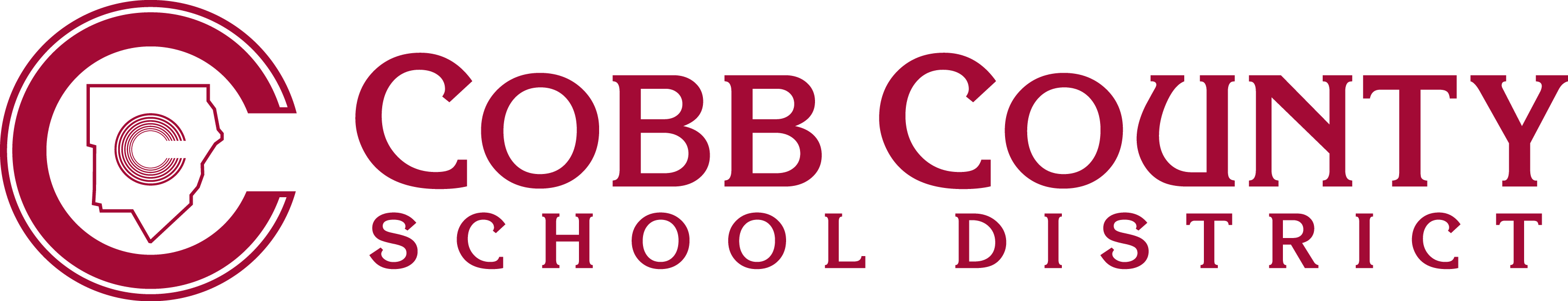 Form JGCD-16         Empowering Dreams for the FutureMISSING CONTROLLED SUBSTANCE REPORTPrint names of all parents/guardians notified of missing controlled substances and the date/time they were contacted.  If necessary, continue on additional sheet of paper:Please write a detailed report of the incident, including what you think happened, when you think it happened, who was involved (if known), and why you think it might have happened.  If necessary, continue on additional sheet of paper: Signature of Nurse Completing Report						           DateName of Nurse Completing Report (PLEASE PRINT)Name of School:Date controlled substance identified missing:  Time of discovery:Name/title of person who made discovery:Name of school administrator notified:Date/time of notification:Name of Consulting Nurse notified:Date/time of notification:Name of Principal /designee who notified parents/guardians:Student NameParent/Guardian NameDateTimeDate/time Public Safety Notified:Name of Public Safety Officer:Phone Number: